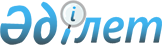 "Ауыл шаруашылығы өнімін, акваөсіру (балық өсіру шаруашылығы) өнімін өндіруші заңды тұлғалар, сондай-ақ шаруа немесе фермер қожалығының басшысы және (немесе) мүшелері көлік құралдарына салық төлеуші болып табылмайтын мамандандырылған ауыл шаруашылығы техникаларының тізбесін бекіту туралы" Қазақстан Республикасы Үкіметінің 2015 жылғы 25 сәуірдегі № 316 қаулысына өзгерістер енгізу туралы
					
			Күшін жойған
			
			
		
					Қазақстан Республикасы Үкіметінің 2015 жылғы 31 желтоқсандағы № 1159 қаулысы. Күші жойылды - Қазақстан Республикасы Үкіметінің 2019 жылғы 15 наурыздағы № 110 қаулысымен.
      Ескерту. Күші жойылды – ҚР Үкіметінің 15.03.2019 № 110 (алғашқы ресми жарияланған күнінен кейін қолданысқа енгізіледі) қаулысымен.
      Қазақстан Республикасының Үкіметі ҚАУЛЫ ЕТЕДІ:
      1. "Ауыл шаруашылығы өнімін, акваөсіру (балық өсіру шаруашылығы) өнімін өндіруші заңды тұлғалар, сондай-ақ шаруа немесе фермер қожалығының басшысы және (немесе) мүшелері көлік құралдарына салық төлеуші болып табылмайтын мамандандырылған ауыл шаруашылығы техникаларының тізбесін бекіту туралы" Қазақстан Республикасы Үкіметінің 2015 жылғы 25 сәуірдегі № 316 қаулысына (Қазақстан Республикасының ПҮАЖ-ы, 2015 ж., № 27-28, 163-құжат) мынадай өзгерістер енгізілсін:
      тақырыбы мынадай редакцияда жазылсын:
      "Ауыл шаруашылығы өнімін, акваөсіру (балық өсіру шаруашылығы) өнімін өндіруші заңды тұлғалар, сондай-ақ өзінің өндіру процесінде ауыл шаруашылығы өнімін пайдалану бойынша шаруа немесе фермер қожалығының басшысы және (немесе) мүшелері көлік құралдарына салық төлеуші болып табылмайтын мамандандырылған ауыл шаруашылығы техникаларының тізбесін бекіту туралы";
      1-тармақ мынадай редакцияда жазылсын:
      "1. Қоса беріліп отырған ауыл шаруашылығы өнімін, акваөсіру (балық өсіру шаруашылығы) өнімін өндіруші заңды тұлғалар, сондай-ақ өзінің өндіру процесінде ауыл шаруашылығы өнімін пайдалану бойынша шаруа немесе фермер қожалығының басшысы және (немесе) мүшелері көлік құралдарына салық төлеуші болып табылмайтын мамандандырылған ауыл шаруашылығы техникаларының тізбесі 6екітілсін.";
      көрсетілген қаулымен бекітілген ауыл шаруашылығы өнімін, акваөсіру (балық өсіру шаруашылығы) өнімін өндіруші заңды тұлғалар, сондай-ақ шаруа немесе фермер қожалығының басшысы және (немесе) мүшелері көлік құралдарына салық төлеуші болып табылмайтын мамандандырылған ауыл шаруашылығы техникаларының тізбесінде:
      тақырыбы мынадай редакцияда жазылсын:
      "Ауыл шаруашылығы өнімін, акваөсіру (балық өсіру шаруашылығы) өнімін өндіруші заңды тұлғалар, сондай-ақ өзінің өндіру процесінде ауыл шаруашылығы өнімін пайдалану бойынша шаруа немесе фермер қожалығының басшысы және (немесе) мүшелері көлік құралдарына салық төлеуші болып табылмайтын мамандандырылған ауыл шаруашылығы техникаларының тізбесі";
      2. Осы қаулы алғашқы ресми жарияланған күнінен бастап қолданысқа енгізіледі.
					© 2012. Қазақстан Республикасы Әділет министрлігінің «Қазақстан Республикасының Заңнама және құқықтық ақпарат институты» ШЖҚ РМК
				
Қазақстан Республикасының
Премьер-Министрі
К.Мәсімов